IEEE P802.11
Wireless LANs802.11 TGmd Telecon – September 29, 2017 10:00-12:00 ETCalled to order by the chair, Dorothy STANLEY (HPE) at 10:02am ET.Present during some portion of the call:Dorothy STANLEY (chair) - HPEGraham SMITH – SR TechnologiesOsama ABOUL-MAGD - HuaweiEmily QI – Intel CorporationMark RISON – SamsungMike MONTEMURRO – (Blackberry)Manish KUMAR (Marvel)Sean COFFEY(Realtek)Edward AU (Huawei)Gabor BAJKO (Mediatek)Mark HAMILTON (Brocade)Menzo WENT…(Qualcomm)Review Patent Policy and Participation PolicyPatent policy slide set was reviewedCall for patents issued.  Nobody came forwardParticipation Slide was reviewed.Approve Agenda:The draft agenda for the September 29th teleconference was sent by email:1.       Call to order, attendance, and patent policya.       Call for potentially essential patents: If anyone in this meeting is personally aware of the holder of any patent claims that are potentially essential to implementation of the proposed standard(s) under consideration by this group and that are not already the subject of an Accepted Letter of Assurance:  i.      Either speak up now or
 ii.      Provide the chair of this group with the identity of the holder(s) of any and all such claims as soon as possible or
 iii.      Cause an LOA to be submittedb.      https://mentor.ieee.org/802-ec/dcn/16/ec-16-0180-05-00EC-ieee-802-participation-slide.pptx2.       Editor report – Emily QIa.       Editor report document: https://mentor.ieee.org/802.11/dcn/17/11-17-0920-04-000m-802-11revmd-editor-s-report.ppt
b.      Comments received in the recent comment collection are here: https://mentor.ieee.org/802.11/dcn/17/11-17-0914-03-000m-revmd-wg-cc-comments.xls3.       Comment resolution. Scheduled:a. Graham SMITH – 45 mins i. CIDs 60 (PCO Phased co-existence operation), 66 (Strictly Ordered Service Class), 67 (L-SIG TXOP protection mechanism), https://mentor.ieee.org/802.11/dcn/17/11-17-0989-04-000m-resolutions-for-obsolete-and-repace-comments-d0-1.docx ii. CIDs 57 (BlockAckReq variant), 58 (Basic BlockAck variant) and 61 (NON_HT Block Ack), https://mentor.ieee.org/802.11/dcn/17/11-17-1137-02-000m-resolutions-for-obsolete-blockack.docx b. Mark RISON CIDs – 45 minsc. Gabor BAJKO – 15 minsi. https://mentor.ieee.org/802.11/dcn/17/11-17-1524-01-000m-comment-50-and-51-proposed-resolutions.docx 4.       AOB, next call on Friday October 6th5.       Adjourn==================================================No objection to the Agenda as planned.Editor report – Emily QIa.       Editor report document: https://mentor.ieee.org/802.11/dcn/17/11-17-0920-04-000m-802-11revmd-editor-s-report.ppt
b.      Comments received in the recent comment collection are here: https://mentor.ieee.org/802.11/dcn/17/11-17-0914-03-000m-revmd-wg-cc-comments.xlsEditors are preparing updated Draft with 82 approved comments from Waikoloa session.4 comments need clarification on the version of the referenced document, for document 11-17/1400. Dorothy and Emily will contact Dan Harkins off-line.CID 243 is in the database referring to 11-17/1243r2, which was not posted. Mark RISON has now posted it.  Reviewed minutes from Aug for this CID.  Agreed that text is needed to describe the meaning of “shown” in the interpretation of wording subclause.  Mark Rison’s 11-17/1243r2 has proposed text that needs to be reviewed by the group. Comment resolution. Review Submissions from Graham SMITH, 11-17/989r4 (https://mentor.ieee.org/802.11/dcn/17/11-17-0989-04-000m-resolutions-for-obsolete-and-repace-comments-d0-1.docx)CIDs 60, 66, 67 and 68 (MAC):These are all comments about removing obsolete text.Several CIDs that were in this document have been moved into separate documents, to make the process more manageable.Reviewed CIDs still left in this documentCIDs 60, 66, and 67 (MAC):These were previously agreed to remove the text, in general, but specific editing instructions were needed.  Graham has provided those details in this revision of the document.Menzo agreed to help review these details, for next week.Noted that CID 68 has already been done and motioned.  Ignore that one in this document.Review Submissions from Graham SMITH, 11-17/1137r3 (https://mentor.ieee.org/802.11/dcn/17/11-17-1137-03-000m-resolutions-for-obsolete-blockack.docx)CIDs 57, 58, 61 and 70 (MAC)Reviewed details on Table 9-22.  Noted that Also noted that there is a NOTE at 712.5, that “BlockAckReq”, unless otherwise qualified, means all the of variants.  Graham tried to keep that in mind when making changes.It gets complicated for PSMP, which uses the basic variant.  But, that appears to be restricted to non-HT block ack, which is obsolete, so delete that text.No immediate comments.Menzo volunteered to review this document off-line.  We’ll target the Oct 6 call to revisit, if Menzo can get it done by then.Graham is also working on a comment to remove PCF.  Looking for thoughts about how to rename “PIFS”, since it currently means PCF IFS.  He’s suggesting Priority InterFrame Space, but open to other suggestions.Mark RISON, 11-17/1243r2 (https://mentor.ieee.org/802.11/dcn/17/11-17-1243-02-000m-resolutions-for-some-comments-on-11md-d0-1-cc25.docx)CID 243 (EDITOR): Per above agenda introduction, the subclause 1.4 changes need to be reviewed.Mark also found a couple more places where the change to “shown” was needed, and those have been added.Subclause 1.4 text looks okay.Reviewed added places for “shown” replacement.If we need Table I-2 to be normative (at 2455.12), because that is the only definition of this behaviour (and we want to change the word to “shown”), then we need to move the table into a normative clause.  Decided this table is informative, so leave the word “illustrated”, and leave the table as is in Annex I.On P2466, first paragraph, there are several references to the Tables that show the constellation mapping rules, but Figure 17-10 also shows these mappings. Which is normative and which is informative?  We’ve agreed to change 2463.61 to shown, so leave 2466 items as “shown” for now.With this discussion, we didn’t make any changes to 11-17/1243r2 (other than clarification in the comments).  So, for CID 243, we’ll motion it again in November, just to be clear.  Emily will “unmark” the current status, to show that it is not motioned yet.REVISED.  Incorporate changes in 11-17/1243r2.Ready for motionCID 264 (MAC):Mark has moved the proposed new text as requested last time.Discussion about the new NOTE 2: This is odd and broad language.  Also, this is a normative instruction (taking precedence), can it be in a NOTE?  Wouldn’t it better to fix the places in the text that are in conflict, and fix them in place?  But, we believe that is an error-prone approach.  We think there is some existing text that similarly broad – couldn’t find it quickly.  Mark will take the comments today under advisement, and bring this back.CID 191 (PHY):Reviewed options presented by Mark.  Prefer to explicitly state “each intended receiver” when more than one receiver.With this direction, Mark will finish the detailed resolution.Assign to Mark RISON.CID 207 (PHY):Reviewed comments and proposed resolution.No objection.  Ready for Motion.REVISED.  At 648.5½ add “.  If the actual value of the length of the HT-STF is not an integer number of microseconds, the value is rounded up to the next higher value.” to the end of the rightmost cell
At 648.15½ add “.  If the actual value of the length of the Additional HT-LTFs is not an integer number of microseconds, the value is rounded up to the next higher value.” to the end of the rightmost cell.Menzo will get off-line review by PHY experts.Mark will post the comment and resolution to the 802.11 reflector, also.CID 205 (PHY):Assign this CID to Mark RISONReviewed comments and proposed resolution.Would like to get some feedback, to check if there are any issues with existing implementations.  Looks like it is only important in HT PPDUs in the computation of L_LENGTH.Will mark ready for motion now, and check off-line.Mark Rison will send this to the 802.11 reflector, also.REVISED.  At 648.17, after “excluding aPHYSigTwoLength if present” add “and the SERVICE field if it is in the Data field of the PPDU”.Ready for motion.Gabor BAJKO, 11-17/1524r1 (https://mentor.ieee.org/802.11/dcn/17/11-17-1524-01-000m-comment-50-and-51-proposed-resolutions.docx)CID 50 (MAC):Reviewed comments and proposed resolution.Felt this paragraph would be confusing without the parenthetical clause.Clarify the editor instructions, we have covered both locations in the first paragraph of the resolution, and don’t need the additional note to the editor.Gabor will post that in an R2.REVISED.  Incorporate the changes as shown in 11-17/1524r2 for CID 50.  These changes clarify the usage.  Ready for motion.CID 51 (MAC):Reviewed comments and proposed resolution.No objections.REVISED.  Remove the cited sentence.  Note to commenter: upper layers mechanisms exist and are well defined to deal with IP conflict situations.Ready for Motion.Next call is Oct 6thProposed presenters: Graham SMITH, Mark HAMILTON, Ganesh VENKATESAN, Kaz SAKODAAdjourned at 11:52am ET802.11 TGmd Telecon – October 6, 2017 10:00-12:00 ETCalled to order by the chair, Dorothy STANLEY (HPE) at 10:02am ET.Present during some portion of the call:Chair, Dorothy STANLEY (HPE)Jon Rosdahl (Qualcomm)Graham SMITH (SR Technologies)Osama ABOUL-MAGD (Huawei)Emily QI (Intel Corporation)Mark RISON (Samsung)Mike MONTEMURRO (Blackberry)Manish KUMAR (Marvel)Sean COFFEY(Realtek)Edward AU (Huawei)Mark HAMILTON (Brocade)Menzo WENTINK(Qualcomm)Amelia ANDERSDOTTER  (Article 19)George CALCEV (Huawei)Kazuyuki SAKODA (Sony)Sungeun LEE (Cypress)Review Patent Policy and Participation PolicyPatent policy slide set was reviewedCall for patents issued.  Nobody came forwardParticipation Slide was reviewed.Approve Agenda:The draft agenda for the October 6th teleconference is:1.       Call to order, attendance, and patent policya.       Call for potentially essential patents: If anyone in this meeting is personally aware of the holder of any patent claims that are potentially essential to implementation of the proposed standard(s) under consideration by this group and that are not already the subject of an Accepted Letter of Assurance: i.      Either speak up now or ii.      Provide the chair of this group with the identity of the holder(s) of any and all such claims as soon as possible or                     iii.      Cause an LOA to be submittedb.      https://mentor.ieee.org/802-ec/dcn/16/ec-16-0180-05-00EC-ieee-802-participation-slide.pptx2.       Editor report – Emily QIa.       Editor report document: https://mentor.ieee.org/802.11/dcn/17/11-17-0920-04-000m-802-11revmd-editor-s-report.ppt b.      Comments received in the recent comment collection are here: https://mentor.ieee.org/802.11/dcn/17/11-17-0914-04-000m-revmd-wg-cc-comments.xls 3.       Comment resolution. 2017-10-06a.       Graham SMITH – 40 mins       i.      CIDs 60,66,67 – 11-17-989, 11-17-1137 Results of Menzo WENTINK review      ii.      CIDs 59 and 62 (DLS and STSL), https://mentor.ieee.org/802.11/dcn/17/11-17-1518-00-000m-resolution-cids-59-62-remove-dls-stsl.docx        iii.      CID 63 Pre-RSNA methods, https://mentor.ieee.org/802.11/dcn/17/11-17-1504-02-000m-resolution-cid-63-remove-pre-rsna-security.docx b.      Mark HAMILTON CIDs – 50 minsc.       Ganesh VENKATESAN (CID 148) – 10 minutes  i.      https://mentor.ieee.org/802.11/dcn/17/11-17-1078-00-000m-resolutions-to-cids-148-and-339.docd.      Kaz SAKODA (CID 112) – 15 minutes - https://mentor.ieee.org/802.11/dcn/17/11-17-1529-00-000m-forwarding-information.docx . 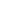 4.       AOB, next call on Friday October 6th 5.       Adjourn==================================================No objection to the planned Agenda.Editor Report: Emily QIVerbal reportThe spreadsheet 11-17/0914r4 has been updated.https://mentor.ieee.org/802.11/dcn/17/11-17-0914-04-000m-revmd-wg-cc-comments.xls Updated the approved tabs – 81 comments that were approved in Hawaii and completed the implementation at this time in D0.4 candidate and is being reviewed by the editing volunteers.Review document: 11-17/989r5 -Menzo WENTINKhttps://mentor.ieee.org/802.11/dcn/17/11-17-0989-05-000m-resolutions-for-obsolete-and-repace-comments-d0-1.docxCID 60 MACReviewed the PCO items that had minor changesThere was a +3 page to the annex portions so the pdf page is correct, but the page on the page is 3 pages differentStart of Clause 20 the page number jumps by 2 pages in D0.1 (page 2004)CID 66 MACReviewed the changes suggestedNoted that “/Order” was overloaded and several instances needed to be deleted.CID 67 MACReviewed suggested changesCID 60 and 66Proposed resolution: CID 60 (MAC): REVISED (MAC: 2017-10-06 14:24:27Z): Incorporate changes as shown in 11-17/0989r5 for CID 60.  These changes delete the Phased Coexistence Operation. Proposed Resolution: CID 66 (MAC): REVISED (MAC: 2017-10-06 14:25:35Z): Incorporate changes as shown in 11-17/0989r5 for CID 66.  These changes delete the StricklyOrdered service class.No Objection - Mark ready for MotionMore updates will be prepared and reviewed with Graham prior to next week’s call.Review document 11-17/1518r1 Graham SMITHhttps://mentor.ieee.org/802.11/dcn/17/11-17-1518-01-000m-resolution-cids-59-62-remove-dls-stsl.docx CID 59, 62 (MAC)Review 11-17/1518r1Changes to remove DLS were reviewed.ACTION ITEM #1: Request review by Menzo.Note that we need to inform the ANA of released encoding and capability bitsWe need to add to this document a list of fields to notify ANA.ACTION ITEM #2: Graham to make a list of proposed values being released to the reflector and then after the motion to approve removal we can inform ANA.It was noted that DLS and TDLS are mutually exclusive.Do we need to mark these bits as reserved or previously used.The ANA will try to avoid reusing until the space if fully used, but in bit fields, the ANA will look for coexistent issues.We may want to make it clear in the field itself in the draft.We have not done that in the pastValue of doing that is not clearNot necessary – ANA database handles reuse issues.The reuse of the freed bits would be managed by the ANA administrator, and he would avoid reusing until other options are explored.Review 11-17/1504r2 Graham SMITHhttps://mentor.ieee.org/802.11/dcn/17/11-17-1504-02-000m-resolution-cid-63-remove-pre-rsna-security.docx CID 63 (MAC)Review comment and the previous discussionNot a trivial task to remove WEP and TKIP.Review the proposed changes to remove WEP and TKIPNeed a volunteer to review changes.Expectation is that we get an accurate plan for removal, but would not expect to see a motion to remove prior to January.  Have discussion on another call, and in the November Plenary.  Then a final decision would be made in January.ACTION ITEM #3: Michael MONTEMURRO will review the proposal and give feedback.Review doc: 11-17/1412r1 – Mark HAMILTONhttps://mentor.ieee.org/802.11/dcn/17/11-17-1412-01-000m-mac-comments-for-discussion.docxCID 15 (MAC)Review commentReview proposed changes, but there was a question on the direction.Usually the use of “optional” in the text is normal, but in Waikoloa, we agreed to a “0 or <n>” in the octet count/length.Question on how consistent the use of “(Optional)” was included in the figures/tables?Would need more research.The “j” for the length of OUI, it is in a vendor specific element, then j was defined in another section.  There may be additional places with “j” being used and how to describe it.  Note that if “j” is not removed, then future proofing would be removed. As there is a single section that defines the field size in one place and it is possible to be variable.The “2 x n” case.  We could use “0 or 2 x n” for example. See figure 9-255 for use example.Moving forward, we can make minimal change or we can make the more extensive changes as shown here.The Chair suggested that we make the minimalistic change to address the comment, and do the extensive work in the background and bring these proposed changes at a later time.Proposed Resolution CID 15 (MAC): Revised.  Replace “(conditional)” with “(optional)” in the cited locations (2 places).No Objection – Mark Ready for MotionCID 40 (MAC)Review commentReview discussionGraham Smith is the commenter.It would be better to add a Note in the text.Propose that we reject this comment and add a comment in the next letter ballot.ACTION ITEM #4:  Mark HAMILTON to update the resolution with a Revised and a note added to the text.CID 134 (MAC)Review commentDiscussion on “shall be ignored” as opposed to “can be ignored”Proposed suggestion to reject the comment. - Rejected – the AP can do nothing useful with the information conveyed in this field, and it is unnecessary to state this.Discussion on if the BSS sets to 0 to disallow in the BSS, then it may be that it should be RESERVED in the other cases.The use of “use’ vs “capable” may be the underlying issue.Discussion on if the “intended to use” was there previously, so when we dropped the “intends” we may have lost intent.CID 133 (PHY) was discussed and has proposed resolution that changes this table.While the changes in CID 133 do not resolve this CID, it should align properly.Need to resolve this CID and CID 133 together.Transfer to PHY – assign to Mike MONTEMURROCID 266 (MAC)Review commentProposed Resolution: AcceptNo objection – Mark Ready for MotionCID 326 (MAC)Review commentRTT definition is provided in equation 11-5Proposed Resolution: Rejected.  The 802.11 definition of RTT is provided in equation 11-5, consistent with the usage in the Standard.  There is no technical error.There was an objection that the RTT including the turnaround time. Will bring more detail later.Mark ready for Motion for now.Review doc 11-17/1529r0 - Kaz SAKODA  https://mentor.ieee.org/802.11/dcn/17/11-17-1529-00-000m-forwarding-information.docxCID 112 (MAC)Review commentDiscussion on “Shall Validate” – then if it is not valid then what?Will need to add the negative case.Another way to look at it would be to not identify it as forwarding info until it has been validated.The MLME uses the forwarding info even if it is not validated for forwarding.Suggestion to add to Table 14-9 –  a field for validationThis table is a summary of MLME is trying to reflect out, but will need more thought before just adding it.There may be a table that the MAC uses.More work will need to be done.Next call will be on 13th of OctWill get update on Menzo’s reviewWill review two new documents from GrahamMark RISON and Jon ROSDHAL will have time allocated.Adjourned at 9:58am ET.References:Teleconferences are subject to applicable policies and procedures:•       IEEE Code of Ethics –       http://www.ieee.org/about/corporate/governance/p7-8.html •       IEEE Standards Association (IEEE-SA) Affiliation FAQ –       http://standards.ieee.org/faqs/affiliation.html •       Antitrust and Competition Policy–       http://standards.ieee.org/resources/antitrust-guidelines.pdf  •       IEEE-SA Patent Policy–       http://standards.ieee.org/develop/policies/bylaws/sect6-7.html  –       https://development.standards.ieee.org/myproject/Public//mytools/mob/loa.pdf–       http://standards.ieee.org/board/pat/faq.pdf –       http://standards.ieee.org/board/pat/pat-slideset.ppt •       IEEE 802 Working Group Policies &Procedures (29 Jul 2016)  –       http://www.ieee802.org/PNP/approved/IEEE_802_WG_PandP_v19.pdf •       IEEE 802 LMSC Chair's Guidelines (Approved 17 Mar 2017) –       https://mentor.ieee.org/802-ec/dcn/16/ec-16-0201-00-00EC-ieee-802-lmsc-chairs-guidelines.pdf as updated in https://mentor.ieee.org/802-ec/dcn/17/ec-17-0016-06-00EC-march-2017-rule-changes.pdf •       Participation in IEEE 802 Meetings  –       https://mentor.ieee.org/802-ec/dcn/16/ec-16-0180-05-00EC-ieee-802-participation-slide.pptx•       IEEE 802.11 WG OM: (Approved 17 Mar 2017) –       https://mentor.ieee.org/802.11/dcn/14/11-14-0629-19-0000-802-11-operations-manual.docxSeptember 29th telecon:	Editor Report: https://mentor.ieee.org/802.11/dcn/17/11-17-0920-04-000m-802-11revmd-editor-s-report.ppthttps://mentor.ieee.org/802.11/dcn/17/11-17-0914-03-000m-revmd-wg-cc-comments.xlsSubmissions:https://mentor.ieee.org/802.11/dcn/17/11-17-0989-04-000m-resolutions-for-obsolete-and-repace-comments-d0-1.docxhttps://mentor.ieee.org/802.11/dcn/17/11-17-1137-03-000m-resolutions-for-obsolete-blockack.docxhttps://mentor.ieee.org/802.11/dcn/17/11-17-1243-02-000m-resolutions-for-some-comments-on-11md-d0-1-cc25.docxhttps://mentor.ieee.org/802.11/dcn/17/11-17-1524-01-000m-comment-50-and-51-proposed-resolutions.docxOctober 6, 2017 telecon:https://mentor.ieee.org/802.11/dcn/17/11-17-0914-04-000m-revmd-wg-cc-comments.xlshttps://mentor.ieee.org/802.11/dcn/17/11-17-0989-05-000m-resolutions-for-obsolete-and-repace-comments-d0-1.docxhttps://mentor.ieee.org/802.11/dcn/17/11-17-1518-01-000m-resolution-cids-59-62-remove-dls-stsl.docxhttps://mentor.ieee.org/802.11/dcn/17/11-17-1504-02-000m-resolution-cid-63-remove-pre-rsna-security.docx https://mentor.ieee.org/802.11/dcn/17/11-17-1412-01-000m-mac-comments-for-discussion.docxhttps://mentor.ieee.org/802.11/dcn/17/11-17-1529-00-000m-forwarding-information.docxMinutes REVmd – September, October and November TeleconsMinutes REVmd – September, October and November TeleconsMinutes REVmd – September, October and November TeleconsMinutes REVmd – September, October and November TeleconsMinutes REVmd – September, October and November TeleconsDate:  2017-10-06Date:  2017-10-06Date:  2017-10-06Date:  2017-10-06Date:  2017-10-06Author(s):Author(s):Author(s):Author(s):Author(s):NameAffiliationAddressPhoneemailJon ROSDAHLQualcomm Technologies, Inc.10871 N 5750 WHighland, UT 84003+1-801-492-4023jrosdahl@ieee.orgMark HAMILTONRuckus/Brocade350 West Java DrSunnyvale, CA 94089+1-303-818-8472mark.HAMILTON@brocade.com